INDICAÇÃO Nº 1137/2018Indica ao Poder Executivo Municipal operação ”tapa-buracos” na Rua Campo Grande, número 1612, no bairro Planalto do Sol.Excelentíssimo Senhor Prefeito Municipal, Nos termos do Art. 108 do Regimento Interno desta Casa de Leis, dirijo-me a Vossa Excelência para sugerir que, por intermédio do Setor competente, seja executada operação “tapa-buracos” na Rua Campo Grande, em frente ao número 1612, no bairro Planalto do Sol, neste município. Justificativa:Esta vereadora foi procurada por munícipes relatando que o DAE (Departamento de Água e Esgoto) efetuou reparos necessários no local, mas que ainda não retornou para refazer a camada asfáltica – fato este que vem prejudicando os moradores, devido à poeira e barro gerados, e motoristas que por esta via trafegam.Plenário “Dr. Tancredo Neves”, em 02 de fevereiro de 2018.Germina Dottori- Vereadora PV -Germina Dottori-Vereadora PV-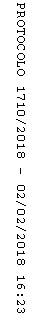 